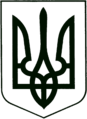 УКРАЇНА
    МОГИЛІВ - ПОДІЛЬСЬКА МІСЬКА РАДА 
   ВІННИЦЬКОЇ ОБЛАСТІВИКОНАВЧИЙ КОМІТЕТ  РІШЕННЯ№224Від 29.07.2021р.                                                       м. Могилів – Подільський                       Про встановлення піклування над дитиною - сиротоюКеруючись ст.34 Закону України «Про місцеве самоврядування в Україні»,  відповідно до ст.ст. 243, 244, 246, 247 Сімейного кодексу України, ст.ст.59, 61, 62, 63 Цивільного кодексу України, Закону України «Про органи і служби у справах дітей та спеціальні установи для дітей», ст.ст.1, 3, 11, 12 Закону України «Про забезпечення організаційно – правових умов соціального захисту дітей - сиріт та дітей, позбавлених батьківського піклування», постанови Кабінету Міністрів України від 24.09.2008 року №866 «Питання діяльності органів опіки та піклування, пов’язані із захистом прав дітей», рішення виконавчого комітету від 16.07.2009р. №193 «Про надання дозволу на встановлення статусу дітей, позбавлених батьківської опіки, укладення майнової угоди від імені малолітнього», враховуючи рішення Комісії з питань захисту прав дитини від 14.07.2021 року №14 та заяву _________________, ______ року народження, з метою гарантії державної підтримки дітей - сиріт та дітей, позбавлених батьківського піклування, сприяння забезпеченню реалізації прав дитини на життя, охорону здоров’я, освіту, соціальний захист, сімейне виховання та всебічний розвиток,-виконком міської ради ВИРІШИВ:1. Встановити піклування над неповнолітньою дитиною - _________________, _______ року народження.	2. Призначити _________________, ________ року народження, що проживає за адресою: Вінницька область, м. Могилів - Подільський, вулиця ___________, будинок ___ корпус ___, кв.___, піклувальником над дитиною - сиротою - ___________________________, ________ року народження. 	3. Контроль за виконанням даного рішення покласти на заступника міського голови з питань діяльності виконавчих органів Слободянюка М.В..        Перший заступник міського голови                                           Петро БЕЗМЕЩУК